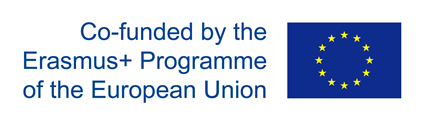 Quality Control and Impact EvaluationSelf-Assessment Form Self-Assessment Target: InterimProject MeetingInterim Project Meeting Held in Las Palmas, on 14-19June2017PremiseThis self-assessment form is designed to collect feedback from the project’s coordinator and the project’s partners who participated to the PHWBinterim meeting held in Las Palmas, on 14-19 June 2017.The self-assessment form has been prepared by the PHWBQuality assurance coordinator (Dr VassilisBarkoukis) and shared with all partners in its final version on the 19th of June.Please, indicate your:Name:Site:InstructionsWhat follows is a list of questions concerning the PHWBinterim meeting that was held in Las Palmas on the 14-19 of June, 2017.The objective of this set of questions is to collect your personal thoughts and reactions to organizational and substantive issues concerning the PHWBinterimmeeting.Please, read and answer to each question, indicating your thoughts and reactions on the response options that are provided.Thank you very much for providing these important self-evaluations for the PHWB quality control process required by the project.Best, Dr VassilisBarkoukisCoordinator of Quality assurance and impact evaluation1. Was the PHWBfinal meeting organized in a timely and efficient manner?2. Was the organizing project site efficient in providing all the details for the organization of the meeting and in assisting the project’s partners in their participation to the meeting (e.g., logistics about traveling and accommodation, meeting material)?3. Was the final meeting agenda of the meeting appropriate for the needs of the project?4. Was the final meeting effective in addressing all the issues presented at the outset of the meeting?5. Was the final meeting carried out with a positive and constructive flow of communication among the project’s partners?5. How would you rate the project’s partners in their participation and involvement at the final meeting?6. In your opinion, to what extent did the project’s partners understand their project responsibilities outlined and discussed during the final meeting?7. In your opinion, to what extent did the project’s partners show commitment to the project’s responsibilities and tasks discussed during the final meeting?8. In your opinion, to what extent did the project’s partners come to a consensus on how to organize and move forward on the PHWB project’s activities?9. In your opinion, to what extent you were able to express your ideas and thoughts about the issues being discussed during the meeting?10. To what extent do you feel you contributed to the meeting discussion and decisions that were made?Is there any other comment that you would like to make concerning issues that were not addressed in the above set of questions?	NO 	YESIf YES, please comment below:_____________________________________________________________________________________________________________________________________________________________________________________________________________________PHWBprojectQuality assurance WP □Absolutely not□□□Yes, to some extent□□□Absolutely yes□Absolutely not□□□Yes, to some extent□□□Absolutely yes□Absolutely not□□□Yes, to some extent□□□Absolutely yes□Absolutely not□□□Yes, to some extent□□□Absolutely yes□Absolutely not□□□Yes, to some extent□□□Absolutely yes□Barelyinvolved□□□Involved to some extent□□□Highly involved□Barelyunderstood□□□Understood to some degree□□□Understood very well□Very little committment□□□Some extent of committment□□□Complete committment□No consensus at all□□□Some consensus□□□Complete consensus□I was not able at all□□□Able only to some extent□□□I was totally able□I did not contribute□□□Contributed only in part□□□Contributed a lot 